Les Championnats de Belgique  (2024)6.1.1. OrganisationIl y aura deux Championnats de Belgique (ChB).Le Championnat de Belgique 'Open' et le Championnat de Belgique des catégories d' âge.Ces deux Championnats seront organisés lors du même weekend et dans une seule location.Ces Championnats de Belgique seront organisés par un club, pendant le week-end choisi par le CT.Les skieurs peuvent s'inscrire pour le ChB des catégories 'âge et/ou pour le ChB 'Open'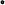 Tous les skieurs ayant une licence de compétiteur peuvent s'inscrire pour le ChB 'Open'.Il y a deux classements : le ChB 'Open dames' et le ChB 'open hommes'.Le ChB des catégories d' âge sera organisé pour chacune des catégories suivantes :Under 14 garçons et filles ensembleUnder 17 garçons et filles ensembleUnder-21 hommes et dames ensembleOver 35 hommes = séparément les 35+, les 45+, les 55+, les 65+, les 70+, les 75+, les 80+ et les 85+. Over 35 dames = séparément les 35+, les 45+, les 55+, les 65+, les 70+, les 75+, les 80+ et les 85+.Les Championnats de Belgique sont des compétitions homologuées Ranking List.Le CT désigne les officiels.L'organisateur est obligé de prévoir un bateau en bon état de marche.Le bateau doit être prêt-à l'emploi et pourvus d'un système de contrôle de la vitesse basé sur du GPS en état de marche pour les trois disciplines.6.1.2. Participants et catégories.Tous les participants doivent être licenciés de la FFSNW ou de la WSV pour l'année en cours et ils doivent s'inscrire via l'EMS.Les skieurs étrangers peuvent participer à condition d'être en règle de licence conformément au paragraphe précédent ET de n'avoir jamais participé à un championnat national dans un autre pays ou avoir participé pour un autre pays dans un Championnat du Monde ou d'Europe.Pour les étrangers qui ont effectivement participé à un championnat national dans un autre pays ou qui ont participé pour un autre pays dans un Championnat du Monde ou d'Europe, la règle générale suivant laquelle les Championnats de Belgique sont réservés aux skieurs considérés comme Belges pour les compétitions protégées est d' application.La participation au ChB est obligatoire afin d'être sélectionnable pour le suivant Championnat du Monde ou Championnat d’Europe de la même discipline et catégorie d'âge.Tous les concurrents au Championnat Open skient aux conditions techniques de la catégorie 'open'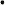 Tous les concurrents au Championnat des catégories d'âge skient aux conditions techniques de leur sexe et catégorie d' âge.6.1.3. FormuleLes Championnats par catégorie d'âge se déroulent en une seule manche dans chacune des trois disciplinesLes Championnats Open Hommes et Open Dames se déroulent en une manche éliminatoire et une manche finale dans chacune des trois disciplines.Tableau valable tant pour les dames que pour les hommes :6.1.4. Minima de participationIl n'y a pas de minima de participation.Mais il faut être en règle avec sa licence de compétition (cft l'art 6.1.2.).Comme il s'agit de compétitions Ranking List il faut aussi être en règle avec sa licence de I'IWWF.6.1.5. Inscriptions et listes de départLe bureau du CT établira les listes de départ, l'ordre de départ étant inverse du meilleur résultat des skieurs inscrits au Belgian Standings List de I 'année précédente ou en cours.Les ex œquo seront départagés par tirage au sort.La procédure d'inscription normale est la suivante : le skieur doit s'inscrire via l'EMS au plus tard le mercredi qui précède les Championnats de Belgique, à 23.59 h.Le droit d'inscription pour le ChB 'Open' est fixé à 45 € pour la première discipline à laquelle on participe plus 10 € par discipline additionnelle.Le droit d'inscription pour le ChB des catégories d'âge est également fixé à 45 € pour la première discipline à laquelle on participe plus 10 € par discipline additionnelle.Les premiers 45 € comprennent un ticket pour un lunch, à utiliser le samedi ou le dimanche au choix. Quelqu'un qui participle en 'open' et en categories d'âge reçoit donc deux tickets pour un lunch.L'organisateur veillera à ce qu'il y soit la possibilité d'acheter un lunch et des boissons sur place et à des prix modérés.6.1.6. Classements, titres et médaillesPour chaque catégorie qui est rendu ouvert il y aura un classement par discipline et un classement du combine.Les classements sont établis selon les méthodes exposées dans les règlements techniques de l'IWWF et suivant les points de combiné obtenus, cfr. le système en vigueur en Belgique.Que des scores plus grands que zero rentrent en ligne de compte pour un classement.En Open Hommes et Open Dames, tous les concurrents obtiennent les points de combiné de la catégorie open.En Under 14 garçons et filles, le classement par discipline et le classement du combiné seront établis en utilisant les points de combine des Under-10, Under-12 ou Under-14 selon leur catégorie d'âge.En Under 17 garçons et filles et en Under-21 hommes et dames, le classement par discipline et le classement du combiné seront établis en utilisant les points de combiné.Pour les hommes comme pour les dames, tous les catégories d'âge des 35+ auront un classement dès qu'il y a un concurrent avec un score plus grand que zero.Il n'y a pas de combinaison de catégories d'âge.On s'inscrit pour sa véritable catégorie d'âge ou pour une catégorie plus jeune, mais la catégorie vaut toujours pour les trois disciplines.Lorqu'on s'inscrit dans une catégorie plus jeune, il faut participer selon les conditions techniques de cette catégorie. Par exemple : un homme 65+ raccourcit normalement à 52 km/h, mais lorsqu'il participe en 55+ il doit raccourcir à 55 km/h, tout comme les autres participants.Le skieur classé premier dans chaque discipline et au combiné recevra la médaille d'or de sa catégorie, le deuxième recevra la médaille d'argent et le troisième celle de bronze, pour autant qu'ils soient présents, en personne, au moment de la remise des prix.Si un des trois skieurs médaillés ne se présente pas sur le podium il perd sa médaille (mais pas son titre éventuel), mais le suivant au classement n'avance pas d'une place.Les titres de 'Champion de Belgique' seront attribués comme suite := En "Open" le titre sera toujours attribué au premier du classement. De même pour les jeunes (les U-14, les U-17 et les U-21).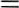  Pour les catégories des 35+ au 85+ :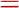 En slalom - figures — saut.S'il y a au moins trois participants classés, le premier obtient le titre.S'il n'y a qu'un ou deux classés, le premier n'obtient le titre que s'il a réalisé au moins 700 points de combiné.Pour le combinéLe titre sera toujours attribué lorsqu'au moins un skieur a réalisé un score plus grand que zero dans les trois disciplines.Les 700 points de combiné correspondent avec minimum les scores suivants :6.1.7. Coupe de Belgique.Si, avant le 30 Juin de l'année, le Comité Technique n'a pas trouvé un organisateur pour la Coupe de Belgique comme une compétition séparée, alors le classement interclub intitulé 'Coupe de Belgique' sera rédigé en utilisant les résultats réalisés lors du Championnat de Belgique.Dans ce cas, le challenge et les coupes pour les trois premières places seront distribuées lors de la remise des prix du Championnat de Belgique.Par club on compte les trois plus hautes scores par discipline, exprimés en points de combiné.Que les points réalisés lors des éliminatoires des 'open' seront pris en considération. Les finales des Championnats 'Open' ne comptent pas pour la Coupe de Belgique.6.1.8. ProgrammeL'horaire sera fixé par le Président du jury en accord avec le Président d'organisation.Il n'y a pas d'entraînement officiel pour aucune discipline.Le programme se déroule en principe comme suit := Samedi toute la journée et dimanche matin : les Championnats de Belgique par catégorie d'âge et 
   les manches éliminatoires des Championnats Open.= Dimanche après-midi : les finales des Championnats Open.6.1.9 Conditions techniquesLes U-10, les U-12 et les U-14 ne peuvent sauter à 1,35 m que si le tremplin le permets en toute sécuritéLa vitesse minimum en saut est 27 km/h.La hauteur de 1,80 m n'est permis que pour les U-21 et open hommes qui ont déjà sauté 48 mètres pendant I 'année en cours ou pendant une des trois années précédentes.La hauteur de 1,65 m n'est permis que pour les U-21 et open dames, les U-21 et open hommes, les U-17 hommes et les 35+ hommes qui ont déjà sauté 38 m pendant l'année en cours ou pendant une des trois années précédentes.PROGRAMMESamedi09.00 h	Championnat		Slalom	Under-17, Under-14 & Under-21Championnat		Slalom	35+ ... 85+ DamesChampionnat		Slalom	35+ ... 85+ HommesEliminatoires		Slalom Open DamesChampionnat		Slalom HandicapésLunchbreak			Remise des prix	Slalom catégories d'âge	14.00 h	Championnat		Figures	Handicapés			Eliminatoires		Figures	Open Dames			Eliminatoires		Figures	Open Hommes			Championnat		Saut		Handicapés		1,35/1.50m			Championnat		Saut		Under-14		1.35/1.50mChampionnat		Saut		Under-17 & Under-21	1.50m Championnat		Saut		35+ ... 85+ Dames	1.50m Championnat		Saut		35+ ... 85+ Hommes	1.50 m Eliminatoires		Saut		Open Dames		1.50m  Eliminatoires		Saut		Open Dames		1.65 m Championnat		Saut		35+ Hommes		1.65 m			Championnat		Saut		Under-17 Hommes	1.65 mChampionnat		Saut		Under 21		1.65/1.80m Eliminatoires		Saut		Open Hommes	1.65/1.80 mDimanche09.00 h	Eliminatoires		Slalom	Open Hommes			Championnat		Figures	Under-14 & Under-17 & Under-21 Championnat		Figures	35+ ... 85+ Dames Championnat		Figures	35+ ... 85+ Hommes LunchbreakRemise ds prix Figures, Saut et Combiné catégories d'âge13.30 h	Finale			Figures	Open DamesFinale			Figures	Open HommesFinale			Slalom		Open DamesFinale			Slalom		Open Hommes			Finale			Saut		Open Dames			Finale			Saut		Open Hommes17.30 u	Remise des prix "Open Dames & Hommes" Remise des prix "Coupe de Belgique"Nombre de skieurs ayant un score> zero aux éliminatoiresNombre de skieurs en finale1 -	5Maximum 46 --- 10511 --- 15616 --- 20720+8CategorySlalomTricksJump35+  Men 5,00 @ 55/14,25     7.770 pts     44,60 m45+  Men 3,00 @ 55/14,25     3.780 pts     39.20 m55+  Men 6,00 @ 55/16,00     2.240 pts     34,30 m65+  Men 6,00 @ 52/16,00     2.100 pts     23,10 m70+  Men 6,00 @ 52/16,00     2.100 pts     23,10 m75+  Men 1,50 @ 49/14,25     2.100 pts     23,10 m80+  Men 1,50 @ 49/14,25     2.100 pts     23,10 m85+  Men 3,25 @ 46/14,25     2.100 pts     23,10 m35+  Women 4,00 @ 55/16,00     4.200 pts     31.30 m45+  Women 6,00 @ 52/16,00     2.940 pts     26,60 m55+  Women 6,00 @ 52/16,00     2.590 pts     22,60 m65+  Women 2,25 @ 49/18,25     1.470 pts       9.90 m70+  Women 2,25 @ 49/18,25     1.470 pts       9.90 m75+  Women 2.25 @ 46/18,25     1.470 pts       9.90 m80+  Women 2,25 @ 46/18,25     1.470 pts       9.90 m85+  Women 2,25 @ 43/18,25     1.470 pts       9.90 mCatégorieSlalom startSlalom max.TremplinSaut
Max.OpenDames46 - 18.2555 km/h1.50/1.65 m54 km/hOpenHommes55 - 18.2558 km/h1.50/1.65/1.80 m57 km/hOnder- 10Filles34- 18,2549 km/h1.35/1.50 m42 km/hOnder- 10Garçons37 - 18,2549 km/h1.35/1.50 m42 km/hOnder- 12Filles34- 18,2552 km/h1.35/1.50 m45 km/hOnder- 12Garçons37 - 18,2552 km/h1.35/1.50 m45 km/hOnder- 14Filles34 - 18.2552 km/h1.35/1.50m45 km/hOnder- 14Garçons37 - 18.2555 km/h1.35/1.50 m48 km/hOnder- 17Dames46 - 18,2555 km/h1.50 m51 km/hOnder- 17Hommes49 - 18.2558 km/h1.50/1.65 m51 km/hOnder-21Dames46 - 18,2555 km/h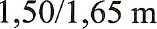 54 km/hOnder-21Hommes55 - 18,2558 km/h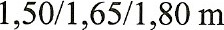 57 km/h35+Dames43 - 18,2555/km/h1.50m51 km/h35+Hommes46 - 18.2555 km/h1.50/1.65 m57 km/h45+Dames43 - 18.2552 km/h1.50 m51 km/h45+Hommes46 - 18.2555 km/h1.50 m54 km/h55+Dames43 - 18.2552 km/h1.50m51 km/h55Hommes46 - 18.2555 km/h1.50 m51 km/h65+Dames43 - 18,2549 km/h1.50 m48 km/h65+Hommes46 - 18,2552 km/h1.50 m51 km/h70+Dames40 - 18,2549 km/h1.50m45 km/h70+Hommes43 - 18,2552 km/h1.50 m51 km/h75+Dames37 - 18,2546 km/h1.50 m45 km/h75+Hommes40 - 18,2549 km/h1.50 m48 km/h80+Dames37 - 18,2546 km/h1.50m45 km/h80+Hommes40 - 18,2549 km/h1.50 m48 km/h85+Dames34 - 18,2546 km/h1.50 m45 km/h85Hommes37 - 18,2546 km/h1.50 m45 km/h